          Grouping Countries Activity          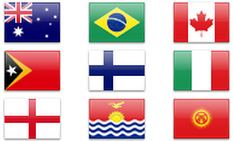 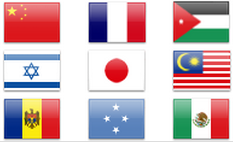 In the following activity you will be ranking eighteen countries based on a number of criteria looking at the “health” of these countries.  In the end you will be grouping the countries into three groups: Developed Countries, Developing Countries, and Newly Industrializing Countries.Instructions: Read pages 434-440 and follow questions 1-7 in the brown boxes. Pay very close attention to the wording of the questions so that you are ranking in the correct order.Life Expectancy (years)GDP per capita (US$), PPP, 2004Natural Increase Rate (per 1000), 2005Undernourished People as % of Total, 1998-2000Literacy Level (%), 2003Doctors per 100 000 people, 2004TOTALAustraliaBangladeshBrazilCanadaChileChinaCongoGermanyIranJapanKenyaMexicoNigeriaPapua-New GuineaSingaporeThailandUnited StatesZimbabwe